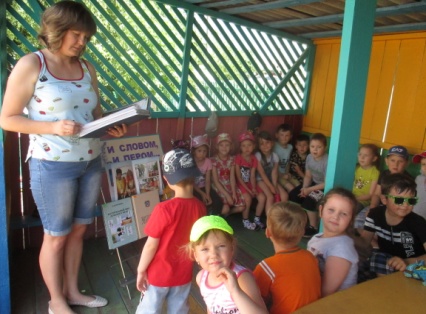 МУНИЦИПАЛЬНОЕ БЮДЖЕТНОЕ УЧРЕЖДЕНИЕ КУЛЬТУРЫ     ГЛУБОКИНСКОГО ГОРОДСКОГО ПОСЕЛЕНИЯ КАМЕНСКОГО РАЙОНА«ГЛУБОКИНСКАЯ ЦЕНТРАЛЬНАЯ ПОСЕЛЕНЧЕСКАЯ  БИБЛИОТЕКА» ГЛУБОКИНСКАЯ ДЕТСКАЯ БИБЛИОТЕКАПАСПОРТ МЕРОПРИЯТИЯ28.05.2019г. Форма массового мероприятия  час краеведения Тема   «Наш край родной, богат и славен»Место проведения   Д/С КолобокГости и участники  д/с Колобок, библиотекарь Лапина Т.А.Схема мероприятия ребятам  в форме беседы рассказано как видоизменялся пгт Глубокий, с помощью накопительной папки по краеведению; просмотр книжной выставки « И словом и пером» Библиотекарь                               Лапина Т. А.